Langlands Primary SchoolPositive Relationships Policy (August 2023)At Langlands Primary School we are committed to supporting all children to ‘SHINE’.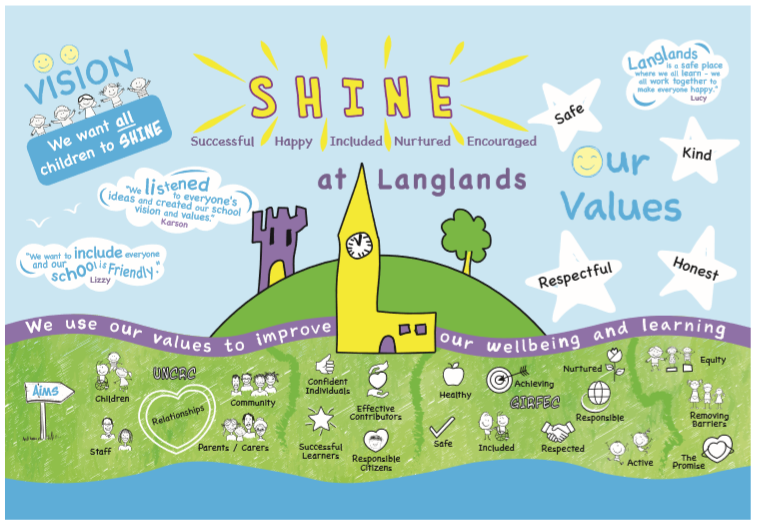 We believe that children’s wellbeing is at the heart of being able to get it right for every child (GIRFEC). At Langlands Primary School, we believe that a positive ethos where children feel safe, encouraged and supported is key to success. We strive for all our children to feel respected and cared for and encourage them to treat each other in this way. To build this ethos we have developed our Positive Relationships Policy. Rationale for policyThis policy is being developed in May 2023 (launched August 2023) for the following reasons: Changes to the staff team have led to the need to ensure consistency of approachWe recognise the need to develop positive, nurturing relationships and good behaviour in the context of Covid Recovery We are increasing our engagement with the United Nations Convention on the Rights of the child (UNCRC) and seek to place these articles at the heart of our positive relationships policyOur Pupil Leadership Group surveyed children in November 2022. It was completed by a sample of children from every class. Overall, the results were positive about how children felt about relationships at Langlands. There were some areas for improvement which linked with feeling safe, negative behaviours not being dealt with and a mixed response from behaviour in school is good. These will be considered as part of this review of the policy When refreshing our school vision and values, we consulted our school community and both parents and children highlighted the importance of children being safe, kind, respectful and happyChildren will be reminded of our school values of safe, kind, respectful and honest regularly. Our values replace school rules. Children should be involved in discussions as to how well they individually and collectively are meeting these expectations. Reminders about behaviour expectations should be clear, calm and consistent.     This also links to the Rights of the Child. Our values strengthen our school ethos and promote qualities of the four capacities within Curriculum for Excellence- Effective Contributors, Confident Individuals, Responsible Citizens and Successful Learners as well as our aim of getting it right for every child.   We have high expectations which are agreed collectively, referred to regularly and consistently applied to ensure we have a calm learning environment where everyone can flourish. Promoting positive relationships- whole school approachesWe will promote our Positive Relationships Policy by:Promoting our values, expectations and understanding of children’s rights. Our values will be discussed to support learning and wellbeing. Children’s Rights provide a framework for discussions about school valuesThrough curricular learning with a health and wellbeing focus, positive relationships will be discussed. The Zones of Regulation is used in every class to support children to talk about their emotions and build their understanding of self-regulationPromoting a Growth Mindset to support young people to be confident and resilient. Growth mindset in school not only helps children achieve the best they can but also improves their general wellbeing and relationships Through our House System which promotes a sense of responsibility and shared purposeWe operate a house system at Langlands Primary and have 4 houses.  When the children start school, they are allocated to Airlie, Cortachy, Glamis and Guthrie.  These houses have House and Vice captains as well as Junior House Captains (introduced August 2023) who oversee the collection of points, organise termly house events, encourage younger pupils and assist staff in school.  Children can be awarded with a certificate at assembly for following our school values and our learning dispositions. They will earn 25 points for the house if they receive a certificate. Children can also earn house points for following our school values around the school. Promoting positive relationships- Individual ClassesClass Charter (From August 2023)Each class will devise a class charter for the children to use in their classroom.  This should be linked to the UNCRC. These will be created by the class teacher and the whole class to ensure all children are aware of the expectations and to allow staff to deal with issues in a fair and consistent way.  The class charter should be revisited at least once a term in order to maintain a high level of expectation. Teachers and the children in their class can use their own positive behaviour management approaches in their classroom to encourage relationships and a positive classroom ethos.  Examples might be:Recognition boardDojo PointsTable PointsRaffle TicketsKing or Queen of the DayStar TablePromoting positive behaviour in the playgroundWhen children are playing outdoors, we want everyone to be safe, happy and included. In our playground, we aim for:Adults to be positive role models Children should respect each other and treat each other kindlyChildren should be encouraged to play in a positive way and learn to resolve problems or conflictsChildren show respect towards all adults in the playgroundChildren will look after equipment and play sensibly with it, tidying up at the end of playtimesTo promote positive behaviour in the playground, children will be able to earn house points. House points can be awarded to individual pupils or groups of children. House points can be awarded for positive behaviour in the playground, such as:Being a good role model and following the school valuesDemonstrating a quality e.g. kindness, manners, supporting a younger pupil or peerAssisting staff with tasksGoing above and beyond the expected outcomeHouse points are collected at the end of every week by the House Captains and put in the house point total collectors. The total for the month and the accumulated total will be shared at the monthly whole school assembly.Each term the house which has earned the most points will get a ‘House Treat’.  This is the house with the highest number of points collected in the term and will not necessarily be the house with the largest overall, accumulated total.  The ‘House Treat’ will be the House and Vice Captain’s choice and will happen in the last week of term. This could include a movie afternoon, games afternoon etc. The winning house for the year, the house with the biggest overall, accumulated total, is awarded the House Shield and an end of year award. Zones of RegulationThe Zones of Regulation is a framework to teach self-regulation to children. There are four coloured zones.The blue zone is used to describe low states of alertness, eg. sad, tired, sick or boredThe green zone is used to describe a regulated state, eg. calm, happy, content, focusedThe yellow zone describes a heightened state but still in control, eg. frustrated, anxious, excitedThe red zone is a very intense feeling and heightened state, eg. anger, panic, terror, devastationThere are no ‘bad’ zones and children are taught that they will experience all of the zones at different times. They are also taught strategies or ‘tools’ to get them back to the green zone as that’s where we want everyone to be! The children will use the Zones of Regulation to promote positive behaviour in school. Restorative ApproachesWe understand that at times, things may happen, and children will require some support. We have our ‘Stepped Support’ to provide a consistent approach to dealing with a range of situations. This links to the Zones of Regulation which all children use daily in school. Restorative conversations are a key part of our Positive Relationships Policy. This is a way of working with children that acknowledges the central importance of effective relationships in schools. It places particular emphasis on developing respect, empathy, social responsibility and self-regulation. Conversations should be framed with reference to our values and Children’s Rights. All staff will use the following questions to support these conversations-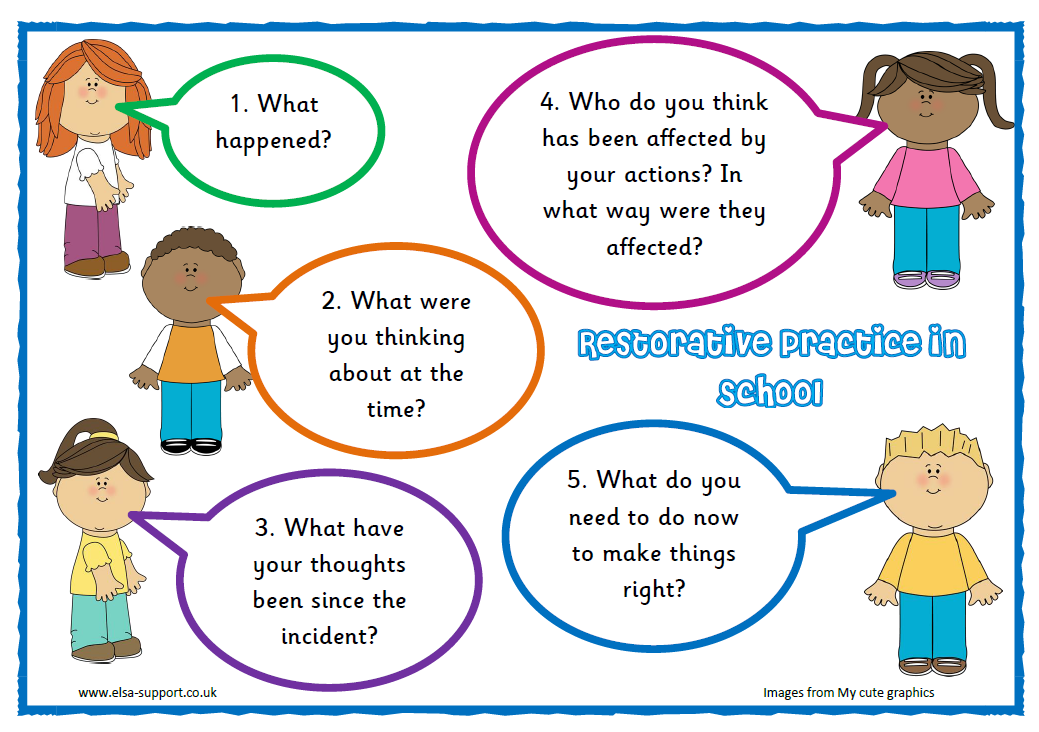 Use of ScriptsStaff will use scripts to support, divert, diffuse, and distract to support our children. These scripts may include:1. I can see this isn’t working, let’s try…2. Stop, think and make a choice.3. Let’s have a chat about how to make this better.4. I’ve noticed that…why don’t we try…Children will be encouraged to use scripts in the playground. 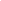 Following an incident, an adult may follow up and record a restorative conversation with those involved. This may involve a discussion using the ‘fix it’ folder or a “My choice my consequence” sheet (Appendix 1 and 2) to support a child/children in reflecting on the incident. If the child is in a heightened state, it is best to let them calm down before reflection and restoration, therefore follow up conversations might occur the following day. Where a child has been upset by another, it is good practice to ask them if they are happy to speak to the other and let them make an apology. Any apology made should be sincere and it should be clear that an apology is a commitment not to do it again.When things do not go so wellThe majority of our pupils are able to meet the school’s expectations on ensuring positive relationships. Some children will need additional support through a planned intervention. When this is the case, teachers should work with SLT, parents and the child to agree targets and strategies in our behaviour support plan. We recognise that all behaviour is communication and where a child is presenting with distressed or heightened behaviour, it is important to consider all likely triggers and address them. Appendix 1Restorative Task- My Choice, My ConsequenceAppendix 2Restorative Task- My Choice, My ConsequenceAppendix 3Restorative ConferenceReminderQuiet reminder to make the right choice and link to school values. Message to be delivered private if possible. CautionClearly make the learner aware of their behaviour. Remind about tools for self-regulation. RegulateCheck in to see if the child needs some time to reflect in a quiet space. Give children an opportunity to re-engage.Time outAsk the child to work in a different area and take time to regulate.SupportIf there is an unsafe situation, SLT should be contacted for supportRepairRestorative conversation about the incident/situation. This may involve a restorative task (Appendix 1/2) if it is a more serious incident.Further supportRestorative conference – parent/ staff/ child (See appendix 3)Behaviour support plan may be requiredPreventing behavioursPreventing behavioursManaging escalationsManaging escalationsManaging crisisManaging crisisRecovery and repairing relationshipsRecovery and repairing relationshipsSupport StrategiesThe things we do or say that keep the child in the green for as much time as possible Behaviour What the child does, says and looks like that gives us clues that he is calm and relaxedSupport StrategiesThe things that we can do or say to stop the situation from escalating further and return the child to the proactive phase as soon as possibleBehaviour What the child does, says and looks like that gives us clues that he is becoming anxious or arousedSupport StrategiesThe things that we can do or say to quickly manage the situation and to prevent unnecessary distress, injury and destructionBehaviour What the Child does, says and looks like when he is challenging.Support StrategiesThe things that we can do or say to support Child to become calmer again and return to the proactive phaseBehaviour What the child does, says and looks like that tells us that he is becoming calmerName    DateAdult involvedWhat happened?What happened?What happened?What were you thinking about at the time?What were you thinking about at the time?What were you thinking about at the time?What have your thoughts been since the incident?What have your thoughts been since the incident?What have your thoughts been since the incident?Who do you think has been affected by your actions? In what way were they affected?Who do you think has been affected by your actions? In what way were they affected?Who do you think has been affected by your actions? In what way were they affected?What do you need to do now to make things right? What do you need to do now to make things right? What do you need to do now to make things right? Any agreed actions:Shared with: (Please tick)Class TeacherSLTParentWhat happened?What happened next?How did you feel?How do you think your friend felt?What can you do to make it better?Any agreed actions:Shared with: (Please tick)Class TeacherSLTParentChild’s name-Class-Date-Present at conference-Present at conference-Present at conference-What’s been happening? What’s your thoughts?What’s been happening? What’s your thoughts?What’s been happening? What’s your thoughts?Who has been affected by your actions?Who has been affected by your actions?Who has been affected by your actions?What support do you need to improve the situation?What support do you need to improve the situation?What support do you need to improve the situation?What needs to happen next?What needs to happen next?What needs to happen next?Parent commentsParent commentsParent commentsActions from meetingActions from meetingActions from meeting